IZOBRAZBA ZA SIGURNO RUKOVANJE PESTICIDIMA ZA POLAZNIKE                                                               ODRŽATI ĆE SE             U LEKENIKU 16. i 17. studenog 2015. G                      (ponedjeljak i utorak)       U PROSTORU HRVATSKOG DOMA LEKENIK (MALA SALA)                            S POČETKOM U 17,00 SATIPOLAZNICI SU OBVEZNI PONIJETI PRESLIKE SVJEDODŽBI ILI        RADNIH KNJIŽICA, OSOBNE ISKAZNICE I OIB-e.PLAČANJE IZOBRAZBE ZA FIZIČKE OSOBE, OPG-e JE PRVOG DANA, A ZA PRAVNE OSOBE I USTANOVE OMOGUĆENO JE VIRMANSKO PLAĆANJE UZ OBVEZNU DOSTAVU  PODATKA POŠILJATELJA,   A  CIJENA JE ZA SVE POLAZNIKE 380,00 Kn.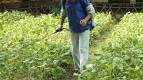 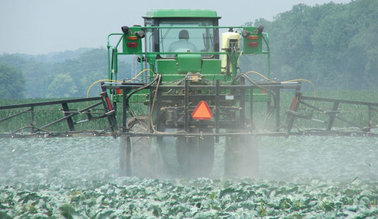              PREDAVAČI: UČILIŠTE APIS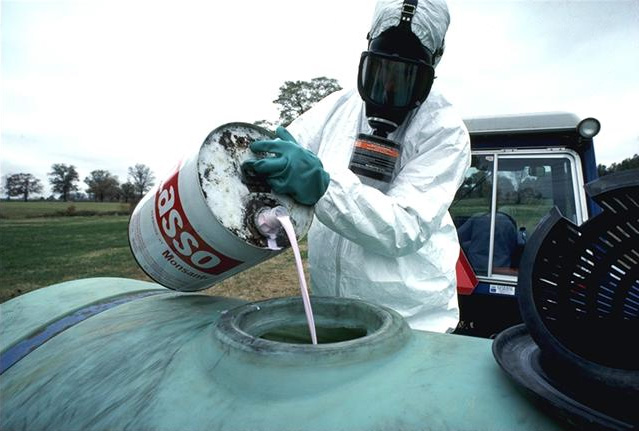 